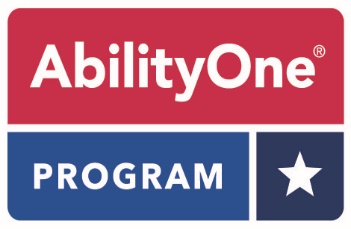 Federal Customer “Essentially the Same” (ETS) Waiver RequestThe AbilityOne Program generates employment opportunities for individuals who are blind or have another significant disability and is a mandatory source of supply per FAR 8.7.  You can learn more about the AbilityOne Program by visiting www.abilityone.gov.This form is required to submit a request to purchase a commercial ETS product in lieu of an AbilityOne product.  Please fill out all required fields and e-mail the completed form to Mike Jurkowski at mjurkowski@abilityone.gov.  Please include “ETS Waiver Request” in the subject line.  Commercial ETS Product Name: ______________________________________________Commercial ETS Product Item Number: _____________________________________AbilityOne NSN: __________________________________________________________________Please provide a detailed explanation of why the AbilityOne product will not meet your need and the commercial ETS product will based on verifiable differences in specifications.  NOTE:  Price and perceived performance issues are not an acceptable reason for a waiver.  If you believe you are experiencing performance issues with an AbilityOne product, please provide the details in an email to mjurkowski@abilityone.gov.  The issue will be addressed with the manufacturing nonprofit agency:ETS Waiver Request -Federal CustomerPage 2Federal Customer Information:Name: _________________________________________________________________________________Agency:________________________________________________________________________________Date: ___________________________________________________________________________________Phone: _________________________________________________________________________________E-Mail: _________________________________________________________________________________